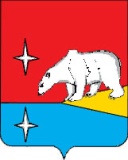 УПРАВЛЕНИЕ СОЦИАЛЬНОЙ ПОЛИТИКИ ГОРОДСКОГО ОКРУГА ЭГВЕКИНОТПРИКАЗОт 13 апреля 2021 г.	№ 112-од		                                п. ЭгвекинотО внесении изменений в приказ Управления социальной политики городского округа Эгвекинот от 17 марта 2021 года № 80-одВо исполнение приказа Департамента образования и науки Чукотского автономного округа от 29 марта 2021 г. № 01-21/182 «О внесении изменений в приказ Департамента образования и науки Чукотского автономного округа от 11.03.2021 г. № 01-21/134»П Р И К А З Ы В А Ю:1.	Внести следующее изменение в приказ Управления социальной политики городского округа Эгвекинот от 17 марта 2021 года № 80-од «Об организации и проведении в 2021 году на территории городского округа Эгвекинот государственной итоговой аттестации по образовательным программам основного общего образования»:- приложение 2 изложить согласно приложению к настоящему приказу.2.  Контроль за исполнением настоящего приказа оставляю за собой.Начальник Управлениясоциальной политики					                                 Н.М. ЗеленскаяПриложение к приказуУправления социальной политикигородского округа Эгвекинотот 13.04.2021 г. № 112-од«Приложение 2 к приказуУправления социальной политикигородского округа Эгвекинотот 17.03.2021 г. № 80-одДаты и продолжительность проведения государственной итоговой аттестации по программам основного общего образования»Даты, дни неделиПредметыПродолжительность Основной периодОсновной периодОсновной период18 мая (вт)Информатика2 ч 30 м (150 м)18 мая (вт)Биология3 ч (180 м)18 мая (вт)Литература3 ч 55 м (235 м)19 мая (ср)Физика3 ч (180 м)19 мая (ср)История3 ч (180 м)20 мая (чт)Обществознание3 ч (180 м)20 мая (чт)Химия2 ч (120 м)21 мая (пт)Английский язык2 ч 15 м (135 м)21 мая (пт)Родной язык2 ч 30 м (150 м)21 мая (пт)География2 ч (120 м)24 мая (пн)Русский язык3 ч 55 м (235 м)27 мая (чт)Математика3 ч 55 м (235 м)Дни пересдачиДни пересдачиДни пересдачи8 июня (вт)Русский язык3 ч 55 м (235 м)10 июня (чр)Математика3 ч 55 м (235 м)Дополнительный период (сентябрьский)Дополнительный период (сентябрьский)Дополнительный период (сентябрьский)3 сентября (пт)Русский язык3 ч 55 м (235 м)6 сентября (пн)Математика3 ч 55 м (235 м)13 сентября (пн)Русский язык3 ч 55 м (235 м)17 сентября (пт)Математика3 ч 55 м (235 м)